2 июня «День театра»Каждый день в лагере насыщен разнообразными видами массовой, познавательно-досуговой, творческой деятельностью.Сегодня ребята посетили театр «На счастливой»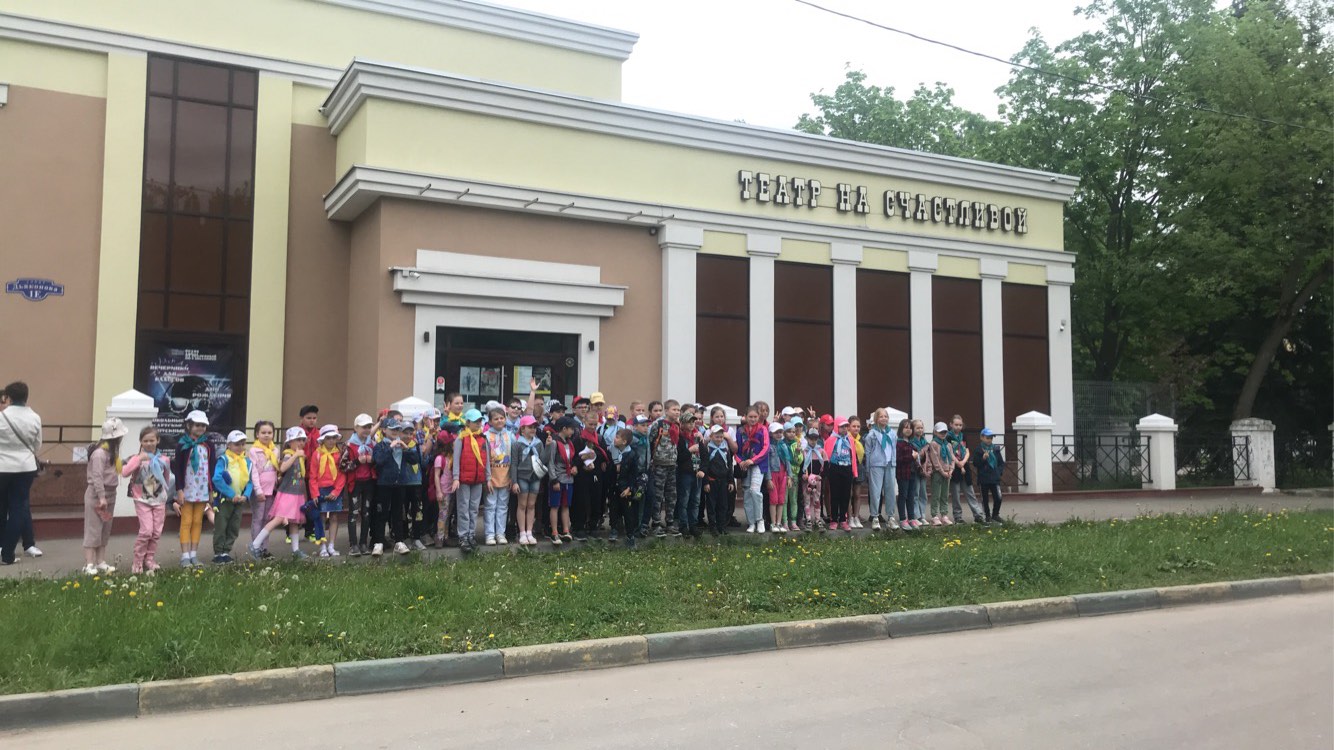 